各教育委員会様各小学校長様    　　　　　　　　　　　　　　　　　　　　　　　 平成３０年９月吉日国語研究部長様都小国研研究委員様　　　　　　　東京都小学校国語教育研究会会長　朴木　一史                                    　　　　　   同     読むこと部部長　古谷　　勉 都小国研読むこと部研究会の御案内（低学年分科会提案授業）先生方には、ますます御清栄のこととお慶び申し上げます。　さて、今年度、上記の都小国研研究主題を受け、読むこと部として研究を進めていくにあたりまして、下記のように研究全体会（低学年研究授業）を開催いたします。　お忙しいこととは存じますが、是非、御出席いただきたく、御案内申し上げます。記１　日時　　平成３０年１１月２６日（月）　午後１時３０分～午後４時４０分２　会場　　新宿区立牛込仲之小学校　　　　　＜住所＞ 新宿区市谷仲之町４－３３　　　　　＜電話＞ ０３－３３５８－３７６２　　　　　＜交通＞ 都営大江戸線「若松河田駅」「牛込柳町駅」下車　徒歩１０分都営新宿線「曙橋駅」下車　徒歩７分　　　　　　　　【詳細は裏面参照】３　時程1:15       　1:30         　　  2:15      2:25          　 3:35      　　　  4:35    ４　研究授業５　研究協議会《学校案内》  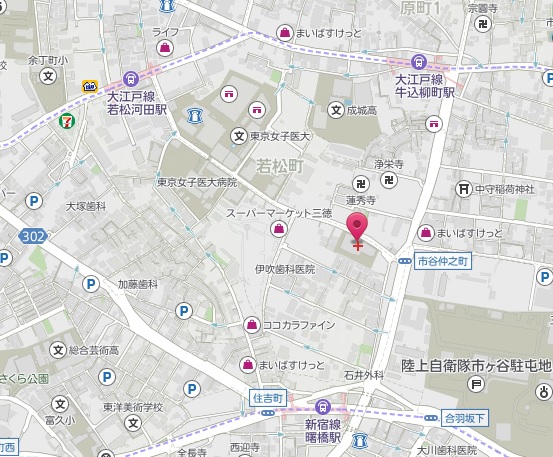 受　付研究授業移　動研究協議指導・講評あいさつ学年単　元　名授業者１年「ようすをおもいうかべて音どくはっぴょうかいをしよう」使用教材「夕日のしずく」（三省堂　１年下）新宿区立牛込仲之小学校小西　理恵教諭講　師　　　東京都小学校国語教育研究会顧問　　    　　元中央区立明石小学校長　　　　　岸本　修二  先生講　師　　　東京都小学校国語教育研究会顧問　　    　　元中央区立明石小学校長　　　　　岸本　修二  先生講　師　　　東京都小学校国語教育研究会顧問　　    　　元中央区立明石小学校長　　　　　岸本　修二  先生＜全体進行＞　杉並区立高井戸小学校主幹教諭田村　香代子開会の言葉　　　読むこと部副部長品川区立源氏前小学校長守田　由紀子部長あいさつ・講師紹介読むこと部部長新宿区立余丁町小学校長古谷　勉会場校長あいさつ新宿区立牛込仲之小学校長佐藤　弘明　先生低学年分科会提案協議会司会授業者自評調布市緑が丘小学校教諭江戸川区立平井小学校主任教諭新宿区立牛込仲之小学校教諭小黒　靖子吉田　未希小西　理恵指導・助言東京都小学校国語教育研究会顧問元中央区立明石小学校長岸本　修二  先生閉会の言葉　読むこと部副部長品川区立源氏前小学校長守田　由紀子